ANALISIS TURNOVER INTENTION KARYAWAN PADA PT. GARUDA MITRA SEJATI (JOGJA CITY MALL) SLEMAN YOGYAKARTADavid Oscar LukmanaAbstrakPenelitian ini bertujuan untuk menganalisis bagaimana turnover intention pada karyawan PT. Garuda Mitra Sejati (Jogja City Mall). Jenis penelitian ini menggunakan metode kuantitatif. Populasi dalam penelitian ini adalah seluruh karyawan manajemen PT. Garuda Mitra Sejati (Jogja City Mall) sebanyak 32 orang. Sampel dalam penelitian ini sejumlah 32 responden yang diambil dari seluruh karyawan manajemen. Teknik pengambilan sampel dalam penelitian ini menggunakan nonprobability sampling. Teknik tersebut dilakukan dengan menggunakan seluruh populasi untuk menjadi sampel penelitian. Metode analisis perolehan data dilakukan melalui wawancara dan kuesioner. Uji instrumen data yang digunakan pada penelitian ini adalah uji validitas dan uji reliabilitas, sedangkan uji analisis data pada penelitian ini menggunakan metode mean arithmetic. Hasil analisis variabel turnover intention beserta seluruh indikatornya memiliki nilai rata-rata sebesar 2,81 dan masuk kedalam kategori setuju. Indikator dengan skor rata-rata tertinggi adalah search for another job, sedangkan skor rata-rata terendah adalah Thinking of Quitting. Pada indikator thinking of quitting memperoleh nilai 2,59 yang artinya setuju bahwa karyawan memiliki pemikiran untuk keluar dari perusahaan. Pada indikator search for another job memperoleh nilai 3,12 yang artinya setuju bahwa karyawan akan mencari pekerjaan lain yang lebih baik. Pada indikator intention to quit memperoleh nilai 2,72 yang artinya setuju bahwa banyak karyawan yang merasa tidak puas dan akan keluar dari perusahaan. Berdasarkan hasil nilai rata-rata maka keseluruhan indikator turnover intention yang diuji pada PT. Garuda Mitra Sejati (Jogja City Mall) disetujui oleh karyawan manajemen.Kata Kunci: Turnover Intention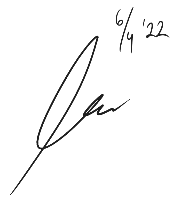 ANALYSIS OF EMPLOYEE TURNOVER INTENTION AT PT. GARUDA MITRA SEJATI (JOGJA CITY MALL) SLEMAN YOGYAKARTADavid Oscar LukmanaAbstractThis study aims to analyze how the turnover intention of employees of PT. Garuda Mitra Sejati (Jogja City Mall). This type of research uses quantitative methods. The population in this study were all management employees of PT. Garuda Mitra Sejati (Jogja City Mall) as many as 32 people. The sample in this study were 32 respondents who were taken from all management employees. The sampling technique in this study used non-probability sampling. The technique is carried out by using the entire population to be the research sample. The data acquisition analysis method was conducted through interviews and questionnaires. The data instrument test used in this research is the validity test and the reliability test, while the data analysis test in this study uses the mean arithmetic method. The results of the analysis of the turnover intention variable and all its indicators have an average value of 2.81 and fall into the agree category. The indicator with the highest average score is search for another job, while the lowest average score is Thinking of Quitting. The thinking of quitting indicator gets a score of 2.59 which means that it agrees that employees have thoughts of leaving the company. In the search for another job indicator, the score is 3.12, which means that it agrees that employees will look for other, better jobs. In the indicator of intention to quit, the score is 2.72, which means that it agrees that many employees are dissatisfied and will leave the company. Based on the results of the average value, the overall turnover intention indicators tested at PT. Garuda Mitra Sejati (Jogja City Mall) was approved by management employees. Keyword: Turnover Intention